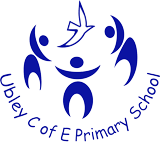 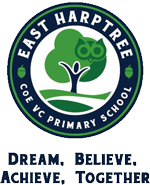 EYFS PROGRESSION DOCUMENTS East Harptree Church of England school and Ubley Church of England schoolAutumn 1Autumn 2Spring 1Spring 2Summer 1Summer 2Theme (Cycle A)Getting to know youAll around usDinosaursPrincesses and Dragons (Fairy-tales)Life cyclesSeaside Past and PresentTheme (Cycle B)Getting to know youPeople who help usThe world around and beyond usFairy tales and FablesIn the Garden (Minibeasts)Pirates and MermaidsChristian Values (Cycle A)Being ThankfulTrustPerseveranceJusticeServiceTruthfulnessChristian Values (Cycle B)HopeJoyDignityWisdomPeaceCommunityBritish ValuesMutual Respect and toleranceMutual Respect and toleranceDemocracyRule of lawRule of lawIndividual libertyEnrichment opportunitiesSettling inIntroducing Forest school/Wow WednesdayLocal walk/posting a letter Christmas time/Nativity Remembrance dayForest School/Wow WednesdayDino WorkshopChinese New Year Pancake RaceForest School/Wow WednesdayWorld Book dayEaster time and Easter walkMothers’ day Forest School/Wow WednesdayLongleat trip (Cycle B)Folly farm tripForest School/Wow WednesdayNymphet Pastures farm tripFather’s DaySports DaySouth west Heritage trust – Seaside workshop (Cycle A)Forest School/Wow WednesdaySS Great Britain (Cycle B)Parental linksPhonics workshop for parentsHarvest service at schoolUsing Dojo for parent communication throughout yearNativity service at churchParents EveningChristmas craft afternoonParents to attend Pancake RaceParents invited to Easter walk and serviceParents EveningParent Helpers for tripParents to attend Sports dayParent helpers for tripsParents meeting for new starters in SeptemberNursery links(East Harptree pre-school)Pre-school Invited to Harvest FestivalPre-school Invited to Christmas NativityTeacher to attend Christmas activities at Pre-schoolTeacher to visit pre-school twice for story time (11th and 25th Jan)Pre-school to visit twice for Golden time (10th and 24th Mar)Teacher to visit Pre-school Bi weekly(26th April, 10th May and 24th May)Teacher to visit Pre-school weekly (7th June, 14th June, 21st June, 28th June, 5th July, 12th July) for phonics and number sense.Transition meetings for pre-school children with parents.Transition meetings for pre-school children without parentsLinks to Relevant and useful documents related to EYFSJigsaw Programme - https://www.jigsawpshe.com/Numbersense - https://numbersensemaths.com/NCTEM (Maths) - https://www.ncetm.org.uk/in-the-classroom/early-years/Charanga - https://www.banesmusiconline.co.uk/Understanding Christianity – https://www.understandingchristianity.org.uk/Early Years EEF - https://educationendowmentfoundation.org.uk/guidance-for-teachers/early-yearsStatutory Framework for Early Years - https://www.gov.uk/government/publications/early-years-foundation-stage-framework--2The Literary Curriculum - https://literarycurriculum.co.uk/RWI School Portal - https://schools.ruthmiskin.com/slogin/?next=/Development Matters for EYFS Document - https://www.gov.uk/government/publications/development-matters--2Working within the revised EYFS principal by Julian Grenier - http://development-matters.org.uk/wp-content/uploads/2020/10/Working-with-the-revised-Early-Years-Foundation-Stage-Principles-into-Practice-.pdfJigsaw Programme - https://www.jigsawpshe.com/Numbersense - https://numbersensemaths.com/NCTEM (Maths) - https://www.ncetm.org.uk/in-the-classroom/early-years/Charanga - https://www.banesmusiconline.co.uk/Understanding Christianity – https://www.understandingchristianity.org.uk/Early Years EEF - https://educationendowmentfoundation.org.uk/guidance-for-teachers/early-yearsStatutory Framework for Early Years - https://www.gov.uk/government/publications/early-years-foundation-stage-framework--2The Literary Curriculum - https://literarycurriculum.co.uk/RWI School Portal - https://schools.ruthmiskin.com/slogin/?next=/Development Matters for EYFS Document - https://www.gov.uk/government/publications/development-matters--2Working within the revised EYFS principal by Julian Grenier - http://development-matters.org.uk/wp-content/uploads/2020/10/Working-with-the-revised-Early-Years-Foundation-Stage-Principles-into-Practice-.pdfJigsaw Programme - https://www.jigsawpshe.com/Numbersense - https://numbersensemaths.com/NCTEM (Maths) - https://www.ncetm.org.uk/in-the-classroom/early-years/Charanga - https://www.banesmusiconline.co.uk/Understanding Christianity – https://www.understandingchristianity.org.uk/Early Years EEF - https://educationendowmentfoundation.org.uk/guidance-for-teachers/early-yearsStatutory Framework for Early Years - https://www.gov.uk/government/publications/early-years-foundation-stage-framework--2The Literary Curriculum - https://literarycurriculum.co.uk/RWI School Portal - https://schools.ruthmiskin.com/slogin/?next=/Development Matters for EYFS Document - https://www.gov.uk/government/publications/development-matters--2Working within the revised EYFS principal by Julian Grenier - http://development-matters.org.uk/wp-content/uploads/2020/10/Working-with-the-revised-Early-Years-Foundation-Stage-Principles-into-Practice-.pdfJigsaw Programme - https://www.jigsawpshe.com/Numbersense - https://numbersensemaths.com/NCTEM (Maths) - https://www.ncetm.org.uk/in-the-classroom/early-years/Charanga - https://www.banesmusiconline.co.uk/Understanding Christianity – https://www.understandingchristianity.org.uk/Early Years EEF - https://educationendowmentfoundation.org.uk/guidance-for-teachers/early-yearsStatutory Framework for Early Years - https://www.gov.uk/government/publications/early-years-foundation-stage-framework--2The Literary Curriculum - https://literarycurriculum.co.uk/RWI School Portal - https://schools.ruthmiskin.com/slogin/?next=/Development Matters for EYFS Document - https://www.gov.uk/government/publications/development-matters--2Working within the revised EYFS principal by Julian Grenier - http://development-matters.org.uk/wp-content/uploads/2020/10/Working-with-the-revised-Early-Years-Foundation-Stage-Principles-into-Practice-.pdfJigsaw Programme - https://www.jigsawpshe.com/Numbersense - https://numbersensemaths.com/NCTEM (Maths) - https://www.ncetm.org.uk/in-the-classroom/early-years/Charanga - https://www.banesmusiconline.co.uk/Understanding Christianity – https://www.understandingchristianity.org.uk/Early Years EEF - https://educationendowmentfoundation.org.uk/guidance-for-teachers/early-yearsStatutory Framework for Early Years - https://www.gov.uk/government/publications/early-years-foundation-stage-framework--2The Literary Curriculum - https://literarycurriculum.co.uk/RWI School Portal - https://schools.ruthmiskin.com/slogin/?next=/Development Matters for EYFS Document - https://www.gov.uk/government/publications/development-matters--2Working within the revised EYFS principal by Julian Grenier - http://development-matters.org.uk/wp-content/uploads/2020/10/Working-with-the-revised-Early-Years-Foundation-Stage-Principles-into-Practice-.pdfJigsaw Programme - https://www.jigsawpshe.com/Numbersense - https://numbersensemaths.com/NCTEM (Maths) - https://www.ncetm.org.uk/in-the-classroom/early-years/Charanga - https://www.banesmusiconline.co.uk/Understanding Christianity – https://www.understandingchristianity.org.uk/Early Years EEF - https://educationendowmentfoundation.org.uk/guidance-for-teachers/early-yearsStatutory Framework for Early Years - https://www.gov.uk/government/publications/early-years-foundation-stage-framework--2The Literary Curriculum - https://literarycurriculum.co.uk/RWI School Portal - https://schools.ruthmiskin.com/slogin/?next=/Development Matters for EYFS Document - https://www.gov.uk/government/publications/development-matters--2Working within the revised EYFS principal by Julian Grenier - http://development-matters.org.uk/wp-content/uploads/2020/10/Working-with-the-revised-Early-Years-Foundation-Stage-Principles-into-Practice-.pdfBooks needed in Early YearsReception/Year 1 - English – A4 Yellow, 40 pages, half line, half plain page 15mm rule (consortium) Item code: 019736Reception/Year 1 - Maths – A4+ Blue, 96 pages, 20mm squares (consortium) Item code: 034276Reception/Year 1 - Soda – A4+ Purple, 80 pages, plain (Consortium) Item code: 042336Year 1 - PSHE/RE – A4 Blue, 40 pages, half line, half plain page 15mm rule (consortium) Item Code: 019733Year 1 - Hist/Geo – A4 Green, 40 pages, half line, half plain page 15mm rule (consortium) Item code: 019736Reception/Year 1 - Phonics – A4+ Yellow, 80 pages, 15mm rule (consortium) Item code: 042335Year 1 - Science – A4 Red, 40 pages, half line, half plain page 15mm (consortium) Item Code: 019734Year 1 - Handwriting – 8 x 6 Green, 19mm handwriting lines, 24 pages (Consortium) Item code: 015564Reception – A2 Display books – 20 pages (Consortium) Item Code: 008237	Understanding the world	PSHE/RE	Communication and Language	Wow Moments throughout the yearReception/Year 1 - English – A4 Yellow, 40 pages, half line, half plain page 15mm rule (consortium) Item code: 019736Reception/Year 1 - Maths – A4+ Blue, 96 pages, 20mm squares (consortium) Item code: 034276Reception/Year 1 - Soda – A4+ Purple, 80 pages, plain (Consortium) Item code: 042336Year 1 - PSHE/RE – A4 Blue, 40 pages, half line, half plain page 15mm rule (consortium) Item Code: 019733Year 1 - Hist/Geo – A4 Green, 40 pages, half line, half plain page 15mm rule (consortium) Item code: 019736Reception/Year 1 - Phonics – A4+ Yellow, 80 pages, 15mm rule (consortium) Item code: 042335Year 1 - Science – A4 Red, 40 pages, half line, half plain page 15mm (consortium) Item Code: 019734Year 1 - Handwriting – 8 x 6 Green, 19mm handwriting lines, 24 pages (Consortium) Item code: 015564Reception – A2 Display books – 20 pages (Consortium) Item Code: 008237	Understanding the world	PSHE/RE	Communication and Language	Wow Moments throughout the yearReception/Year 1 - English – A4 Yellow, 40 pages, half line, half plain page 15mm rule (consortium) Item code: 019736Reception/Year 1 - Maths – A4+ Blue, 96 pages, 20mm squares (consortium) Item code: 034276Reception/Year 1 - Soda – A4+ Purple, 80 pages, plain (Consortium) Item code: 042336Year 1 - PSHE/RE – A4 Blue, 40 pages, half line, half plain page 15mm rule (consortium) Item Code: 019733Year 1 - Hist/Geo – A4 Green, 40 pages, half line, half plain page 15mm rule (consortium) Item code: 019736Reception/Year 1 - Phonics – A4+ Yellow, 80 pages, 15mm rule (consortium) Item code: 042335Year 1 - Science – A4 Red, 40 pages, half line, half plain page 15mm (consortium) Item Code: 019734Year 1 - Handwriting – 8 x 6 Green, 19mm handwriting lines, 24 pages (Consortium) Item code: 015564Reception – A2 Display books – 20 pages (Consortium) Item Code: 008237	Understanding the world	PSHE/RE	Communication and Language	Wow Moments throughout the yearReception/Year 1 - English – A4 Yellow, 40 pages, half line, half plain page 15mm rule (consortium) Item code: 019736Reception/Year 1 - Maths – A4+ Blue, 96 pages, 20mm squares (consortium) Item code: 034276Reception/Year 1 - Soda – A4+ Purple, 80 pages, plain (Consortium) Item code: 042336Year 1 - PSHE/RE – A4 Blue, 40 pages, half line, half plain page 15mm rule (consortium) Item Code: 019733Year 1 - Hist/Geo – A4 Green, 40 pages, half line, half plain page 15mm rule (consortium) Item code: 019736Reception/Year 1 - Phonics – A4+ Yellow, 80 pages, 15mm rule (consortium) Item code: 042335Year 1 - Science – A4 Red, 40 pages, half line, half plain page 15mm (consortium) Item Code: 019734Year 1 - Handwriting – 8 x 6 Green, 19mm handwriting lines, 24 pages (Consortium) Item code: 015564Reception – A2 Display books – 20 pages (Consortium) Item Code: 008237	Understanding the world	PSHE/RE	Communication and Language	Wow Moments throughout the yearReception/Year 1 - English – A4 Yellow, 40 pages, half line, half plain page 15mm rule (consortium) Item code: 019736Reception/Year 1 - Maths – A4+ Blue, 96 pages, 20mm squares (consortium) Item code: 034276Reception/Year 1 - Soda – A4+ Purple, 80 pages, plain (Consortium) Item code: 042336Year 1 - PSHE/RE – A4 Blue, 40 pages, half line, half plain page 15mm rule (consortium) Item Code: 019733Year 1 - Hist/Geo – A4 Green, 40 pages, half line, half plain page 15mm rule (consortium) Item code: 019736Reception/Year 1 - Phonics – A4+ Yellow, 80 pages, 15mm rule (consortium) Item code: 042335Year 1 - Science – A4 Red, 40 pages, half line, half plain page 15mm (consortium) Item Code: 019734Year 1 - Handwriting – 8 x 6 Green, 19mm handwriting lines, 24 pages (Consortium) Item code: 015564Reception – A2 Display books – 20 pages (Consortium) Item Code: 008237	Understanding the world	PSHE/RE	Communication and Language	Wow Moments throughout the yearReception/Year 1 - English – A4 Yellow, 40 pages, half line, half plain page 15mm rule (consortium) Item code: 019736Reception/Year 1 - Maths – A4+ Blue, 96 pages, 20mm squares (consortium) Item code: 034276Reception/Year 1 - Soda – A4+ Purple, 80 pages, plain (Consortium) Item code: 042336Year 1 - PSHE/RE – A4 Blue, 40 pages, half line, half plain page 15mm rule (consortium) Item Code: 019733Year 1 - Hist/Geo – A4 Green, 40 pages, half line, half plain page 15mm rule (consortium) Item code: 019736Reception/Year 1 - Phonics – A4+ Yellow, 80 pages, 15mm rule (consortium) Item code: 042335Year 1 - Science – A4 Red, 40 pages, half line, half plain page 15mm (consortium) Item Code: 019734Year 1 - Handwriting – 8 x 6 Green, 19mm handwriting lines, 24 pages (Consortium) Item code: 015564Reception – A2 Display books – 20 pages (Consortium) Item Code: 008237	Understanding the world	PSHE/RE	Communication and Language	Wow Moments throughout the yearCommunication and language – what we are doing and how we are achieving it?Welcome to EYFSSettling in activitiesMaking friendsChildren talking about experiences that are familiar to themSharing ScrapbooksWhat are your likes/dislikes?Rhyming and alliterationFamiliar PrintSharing facts about me!Learn rhymes, poems and songs – song bag.Model talk routines through the day. For example, arriving in school: “Good morning, how are you?”Tell me a story! Discovering likes of dislikes of school. Tell me a story - retelling stories Story language Listening and responding to stories Following instructions Takes part in discussion Understand how to listen carefully and why listening is important. Use new vocabulary through the day. Choose books that will develop their vocabulary. Begin to focus when listening to a story.Introduce story squaresTell me why! Asks how and why questions… Retell a story with story languageInferring Ask questions to find out more and to check they understand what has been said to them. Describe events in some detail. Listen to and talk about stories to build familiarity and understanding.Talk it through! Describe events in detail using time connectives.Understand how to listen carefully and why listening is important. Sustained focus when listening to a story. What happened? Re-read some books so children learn the language necessary to talk about what is happening in each illustration and relate it to their own lives.Sharing weekend news Time to share! Read aloud books to children that will extend their knowledge of the world and illustrate a current topic. Sharing weekend news Talking about what we are looking forward to most for Transition. Communication and language – what we are doing and how we are achieving it?Dojo Weekly message updateScrapbooksDojo Weekly message updateDojo Weekly message updateDojo Weekly message updateDojo Weekly message updateDojo Weekly message updateYear 1 transitionLanguage to be introducedGood Morning, Please, Thank you, Good Afternoon. Sensory and emotional words. School routine words. Good Morning, Please, Thank you, Good Afternoon. Sensory and emotional words. School routine words. Related to Seasonal changes – hot, cold, rain, sunshine, heat, flowers, spring. Days of the week, months of the year. Related to Seasonal changes – hot, cold, rain, sunshine, heat, flowers, spring. Days of the week, months of the year. Question words and instruction words.Question words and instruction words.Early Learning Goals linked to Communication and LanguagePersonal, Social and Emotional development – what we are doing and how we are achieving it?Being me in my world JigsawCelebrating difference JigsawDreams and goals JigsawHealthy me JigsawRelationships JigsawChanging me JigsawPersonal, Social and Emotional development – what we are doing and how we are achieving it?Seeing themselves as a valuable individual. Class/School Rules and Routines. Supporting children to build relationships with adults and children.Thinking about goals for the year.Stop, I don’t like it – kind and unkind hands. Using words instead of actions.Washing hands and toileting routine. Emotions. Self - Confidence Building. Building constructive and respectful relationships. Ask children to explain to others how they thought about a problem or an emotion and how they dealt with it.Circle times. Feelings. Learning about qualities and differences.Celebrating differences.Identify and moderate their own feelings socially and emotionally. Encourage them to think about their own feelings and those of others by giving explicit examples of how others might feel in particular scenarios.Oral Health.Looking After our Planet Stranger DangerExercise and its importance. Germs and washing hands. Use picture books and other resources to explain the importance of the different aspects of a healthy lifestyle.Show resilience and perseverance in the face of challenge. Discuss why we take turns, wait politely, and tidy up after ourselves and so on. What makes a good friend?Winning and losing.Thinking about how far I've come! Model positive behaviour and highlight exemplary behaviour of children in class, narrating what was kind and considerate about the behaviour. Transition to year 1Early Learning Goals linked to Personal, Social and EmotionalPhysical Development (Fine Motor) – what we are doing and how we are achieving it?Threading, CuttingWeaving, Playdough, Fine Motor activities. Funky Fingers box.Manipulating objects.Draw lines and circles using gross motor movements – chalk on playground, water and paintbrushes, paint. Hold pencil/paint brush beyond whole hand grasp. Work on pencil grip.Build things with larger linking blocks, such as Duplo or Lego.Threading, cutting, weaving, playdough, Fine Motor activities. Funky Fingers BoxDevelop muscle tone to put pencil pressure on paper.Use tools to effect changes to materials.Show preference for dominant hand.Engage children in structured activities: guide them in what to draw, write or copy. Teach and model correct letter formation.Start to draw pictures that are recognisable.Build things with larger linking blocks, such as Duplo or Lego.Threading, cutting, weaving, playdough, Fine Motor activities. Funky Fingers BoxBegin to form letters correctly. Handle tools, objects, construction and malleable materials with increasing control. Encourage children to draw freely. Holding small itemsCutting with ScissorsZipping up coats and working on putting on shoes/wellies.Start to draw pictures that are recognisable.Threading, cutting, weaving, playdough, Fine Motor activities. Hold pencil effectively with comfortable grip.Forms recognisable letters most are correctly formed.Start to colour inside the lines of a picture.Continue to draw pictures that are recognisable.Threading, cutting, weaving, playdough, Fine Motor activities. Continuation of pencil grip and letter formation.Start to colour inside the lines of a picture.Continue to draw pictures that are recognisable.Build things with smaller linking blocks, such as Duplo or Lego.Threading, cutting, weaving, playdough, Fine Motor activities. Form letters correctly.Start to colour inside the lines of a picture.Build things with smaller linking blocks, such as Duplo or Lego.Physical Development(Gross Motor) – what we are doing and how we are achieving it?Movement conceptsCooperation games i.e. parachute games.Climbing – outdoor equipment.Different ways of moving to be explored with children – skipping, hopping, jumping, running, climbing, running. Functional MovementsBall skills- throwing and catching. Crates play- climbing. Skipping ropes in outside area.Dance related activities.Provide a range of wheeled resources for children to balance, sit or ride on, or pull and push. Manipulative SkillsBall skills- aiming, dribbling, pushing, throwing & catching, patting, or kicking.Ensure that spaces are accessible to children with varying confidence levels, skills and needs.Provide a wide range of activities to support a broad range of abilities. Dance, moving to music Gymnastics and balanceAesthetic MovementsBalance- children moving with confidence Provide opportunities for children to, spin, rock, tilt, fall, slide and bounce. AthleticsObstacle activities Children moving over, under, through and around equipment. Encourage children to be highly active and get out of breath several times every day. Fundamental skillsRaces/team games involving gross motor movements.Early Learning Goals linked to Physical DevelopmentMaths - Number and Numerical patternsWhat we are doing and how we are achieving it?Join in and sing counting songs and number rhymes. Listen to and enjoy stories that involve counting.Count objects, sounds and actions.Recite numbers past 5.Say one number for each item in order.Know number names to five.Subitise – numbers to three.Know that the last number reached when counting a small set of objects tells you how many there are in total (‘cardinal principle’).Link the numeral with its cardinal number value up to 5 (match the number symbol with a number of things) Early Years ‘Number sense’ – Subitising quantities to 3.Join in and sing counting songs and number rhymes. Listen to and enjoy stories that involve counting.Count objects, sounds and actions.Recite numbers past 10.Show ‘finger numbers’ up to 5.Represent numbers to 5.Composition of numbers to 5 (emphasise the parts within the whole).Compare numbers to 5.Subitise – numbers to five.Order numbers to 5.Compare quantities using language: more than, fewer than.Link the numeral with its cardinal number value beyond 5.Early Years ‘Number sense’ - Subitising quantities to 5.Join in and sing counting songs and number rhymes. Listen to and enjoy stories that involve counting.Recite numbers past 20.Represent numbers 6-9.Composition of numbers 6-9 (emphasise the parts within the whole).Compare numbers 6-9.Use vocabulary ‘more than, ‘less than’ ‘fewer’ ‘the same as’ and ‘equal to’.Explore the one more/one less relationship between consecutive numbers. Introduce zero.Making pairs.Link the numeral with its cardinal number to 10.Early Years ‘Number sense’ – Enumerating between 6 and 10 items.Join in and sing counting songs and number rhymes. Listen to and enjoy stories that involve counting.Composition of numbers to 10.Represent numbers to 10Order numbers to 10Compare numbers to 10Understand the one more/one less relationship between consecutive numbers. Count objects to 20.
Count out up to 20 objects from a larger group. Count actions or objects which cannot be moved.
Count an irregular arrangement of up to 20 objects. Estimate amount of objects up to 20 and check by counting.Early Years ‘Number sense’ – Partitioning 2, 3, 4, 5 and 10 and ‘Number bonds’ for these numbers.Join in and sing counting songs and number rhymes. Listen to and enjoy stories that involve counting.Automatically recall number bonds for numbers 0-5Understand the composition of numbers to 10. Recall number bonds for numbers 0–10. Explore addition and subtraction by counting on and counting back. Explore doubling: Understand that doubling is adding the same number to itself. Explore halving and sharing: Understand that sharing is splitting an amount into equal parts. Understand that halving is sharing into two equal parts. Early Years ‘Number sense’ – Composition of 6 – 9 and comparison of numbers to 10.Join in and sing counting songs and number rhymes. Listen to and enjoy stories that involve counting.Automatically recall number bonds for numbers 0-10Count beyond 20 knowing the multiple of 10 and what comes next e.g. 19,20,21. Understand the concept of odd and even numbers. Consolidate doubling. Consolidate halving and sharing. Be confident in comparing numbers to 10. Consolidate addition and subtraction by counting on and counting back. Sharing and grouping.Odds and evens.Early Years ‘Number sense’ -  Patterns in numbers to 10.Maths - Shape, Space and MeasureWhat we are doing and how we are achieving it?Match and sortCompare mass, size and capacityExplore pattern: Continue an AB pattern, copy an AB pattern, make own AB pattern.Spot an error in an AB pattern.Use everyday language to talk about position such as ‘behind’ or ‘next to’. Explore 2D shapes Time – Night and DayComparing mass and capacity.Length and height.Time – Use everyday language related to time. Order and sequence familiar events. Measure short periods of time in simple ways. Explore 3D shapes Explore pattern: Continue an ABC, ABB patterns.Make own ABC, ABB patterns.Spot an error in ABC, ABB patterns.Spatial reasoning: Select, rotate and manipulate shapes. Compose and decompose shapes, recognising that shapes can have other shapes within them.Explore pattern: Make a pattern which repeats around a circle.Make a pattern around a border with a fixed number of spaces.Spatial reasoning: Visualise and build. Mapping.Early Learning Goals linked to MathmaticsLiteracy (Comprehension) – what we are doing and how we are achieving it?Sharing stories at least once a day with the class.Shared story books to be sent home at least once a week.Joining in with rhymes and showing an interest in stories with repeated refrains. Environment print. Retell stories related to events through acting/role play.Having a favourite story/rhyme. Understand the five key concepts about print: - print has meaning - print can have different purposes - we read English text from left to right and from top to bottom - the names of the different parts of a book.Sequencing familiar stories through the use of pictures to tell the story. Recognising initial sounds. Engage in extended conversations about stories and learning new vocabulary.Christmas letters/lists. Retelling stories using Story Maps. Retelling of stories verbally. Editing of story maps and orally retelling new stories. Enjoys an increasing range of books. Make the books available for children to share at school and at home.Fiction means story. Encourage children to record stories through picture drawing/mark making. Make the books available for children to share at school and at home.Retelling of stories. Sequence story – use vocabulary of beginning, middle and end. May include labels, sentences or captions. Beginning to understand that a non-fiction is a non-story- it gives information instead.Re-read books to build up their confidence in word reading, their fluency and their understanding and enjoyment. Uses vocabulary and forms of speech that are increasingly influenced by their experiences of books. They develop their own narratives and explanations by connecting ideas or events. Retell a story with actions and / or picture prompts as part of a group. May include labels, sentences or captions.Use story language when acting out a narrative. Understanding and being able to use Rhyming words. Can explain the main events of a story - Can draw pictures of characters/ event / setting in a story. May include labels, sentences or captions. Beginning to understand that a non-fiction is a non-story- it gives information instead.Can draw pictures of characters/ event / setting in a story. Listen to stories, accurately anticipating key events & respond to what they hear with relevant comments, questions and reactions. Make predictions. Can point to front cover, back cover, spine, blurb, illustration, illustrator, author and title. Sort books into categories. Stories from other cultures and traditions – Handas surprise, Anansi. Literacy (Phonics/word reading) what we are doing and how we are achieving it?RWI - set 1Introducing new sounds and phonics programme.Expectation: Sound sheet for practise.Focus on letter formation and CVC of sounds known. RWI – Set 1 Guided reading with DittiesExpectation: Blending books and ditty sheets homeBlend sounds into words, so that they can read short words made up of known letter– sound correspondences.Read simple phrases and sentences made up of words with known letter–sound correspondences and, where necessary, a few exception words.Avoid asking children to read books at home they cannot yet read.Hold a sentence.RWI – Set 1,2Guided reading with Red booksExpectation: Guided reading red book and book bag book.Blend sounds into words, so that they can read short words made up of known letter– sound correspondences.Read simple phrases and sentences made up of words with known letter–sound correspondences and, where necessary, a few exception words. Read a few common exception words matched to RWI.Avoid asking children to read books at home they cannot yet read.Hold a sentence. RWI – Set 1, 2Guided reading with Green BooksExpectation: Guided reading green book and book bag book.Blend sounds into words, so that they can read short words made up of known letter– sound correspondences.Read simple phrases and sentences made up of words with known letter–sound correspondences and, where necessary, a few exception words. Read a few common exception words matched to RWI.Avoid asking children to read books at home they cannot yet read.Hold a sentence.RWI – Set 1,2,3Guided reading with Purple booksExpectation: Guided reading Purple book and book bag book.Red words to go home for practise – Read and spell. Blend sounds into words, so that they can read short words made up of known letter– sound correspondences.Read simple phrases and sentences made up of words with known letter–sound correspondences and, where necessary, a few exception words. Read a few common exception words matched to RWI.Avoid asking children to read books at home they cannot yet read.Hold at least 2 sentences. RWI – Set 1,2,3 Guided reading with pink booksExpectation: Guided reading Pink book and book bag book.Red words to go home for practise – Read and spell.Blend sounds into words, so that they can read short words made up of known letter– sound correspondences.Read simple phrases and sentences made up of words with known letter–sound correspondences and, where necessary, a few exception words. Read a few common exception words matched to RWI.Avoid asking children to read books at home they cannot yet read.Hold at least 2 sentences. RWI - set 1Introducing new sounds and phonics programme.Expectation: Sound sheet for practise.Focus on letter formation and CVC of sounds known. RWI – Set 1 Guided reading with DittiesExpectation: Blending books and ditty sheets homeBlend sounds into words, so that they can read short words made up of known letter– sound correspondences.Read simple phrases and sentences made up of words with known letter–sound correspondences and, where necessary, a few exception words.Avoid asking children to read books at home they cannot yet read.Hold a sentence.RWI – Set 1,2Guided reading with Red booksExpectation: Guided reading red book and book bag book.Blend sounds into words, so that they can read short words made up of known letter– sound correspondences.Read simple phrases and sentences made up of words with known letter–sound correspondences and, where necessary, a few exception words. Read a few common exception words matched to RWI.Avoid asking children to read books at home they cannot yet read.Hold a sentence. RWI – Set 1, 2Guided reading with Green BooksExpectation: Guided reading green book and book bag book.Blend sounds into words, so that they can read short words made up of known letter– sound correspondences.Read simple phrases and sentences made up of words with known letter–sound correspondences and, where necessary, a few exception words. Read a few common exception words matched to RWI.Avoid asking children to read books at home they cannot yet read.Hold a sentence.RWI – Set 1,2,3Guided reading with Purple booksExpectation: Guided reading Purple book and book bag book.Red words to go home for practise – Read and spell. Blend sounds into words, so that they can read short words made up of known letter– sound correspondences.Read simple phrases and sentences made up of words with known letter–sound correspondences and, where necessary, a few exception words. Read a few common exception words matched to RWI.Avoid asking children to read books at home they cannot yet read.Hold at least 2 sentences. RWI – Set 1,2,3 Guided reading with pink booksExpectation: Guided reading Pink book and book bag book.Red words to go home for practise – Read and spell.Blend sounds into words, so that they can read short words made up of known letter– sound correspondences.Read simple phrases and sentences made up of words with known letter–sound correspondences and, where necessary, a few exception words. Read a few common exception words matched to RWI.Avoid asking children to read books at home they cannot yet read.Hold at least 2 sentences. Literacy (Writing) what we are doing and how we are achieving it?Texts as stimulus (Cycle A)So MuchSuper Milly and the first day at schoolTalk For Writing – Little Red HenTexts as stimulus (Cycle A)BeeguThe Jolly Christmas PostmanTexts as stimulus (Cycle A)Cave babyThe Magic paintbrushNon Fiction dinosaurTexts as stimulus (Cycle A)Billy and the BeastTalk For Writing – Goldilocks and the three little bears.Texts as stimulus (Cycle A)The Tiny seedThe extradinoary GardenerNon Fiction life cycle booksTexts as stimulus (Cycle A)The Sea SawJulian is a mermaidLiteracy (Writing) what we are doing and how we are achieving it?Texts as stimulus (Cycle B)I am Henry FinchStanley’s StickTalk for writing: The Enormous TurnipTexts as stimulus (Cycle B)Iggy Peck ArchitectIzzy GizmoThreadbearTexts as stimulus (Cycle B)Look Up!Astro GirlTexts as stimulus (Cycle B)Little RedThe Magic BedTalk for Writing: Little Red Riding hoodTexts as stimulus (Cycle B)AnansiYeti and the birdTexts as stimulus (Cycle B)The Night PiratesLeo and the OctopusLiteracy (Writing) what we are doing and how we are achieving it?Triangular pencils - ChunkyPlain exploratory books for mark making in Literacy.Name writing activities. Exploring dominant hand. Encouraging tripod gripMark making.Giving meaning to marks and labelling. Writing initial sounds and simple captions. Use initial sounds to label characters / images. Name Labels. Captions, Lists, Diagrams, MessagesTriangular pencils - ChunkyWide half lined, half pictured in LiteracyName writinglabelling using initial sounds and CVC words.Story scribing, adult led.  Retelling stories in writing area.  instructions and lists Help children identify the sound that is tricky to spell. Write letters home and to Santa. Writing RWI red words.Encouraging use of finger spaces.Forming lower case letters correctly in writing.  Triangular pencils - ChunkyWide half lined, half pictured in LiteracyWriting using set 1 sounds and RWI Red words. Writing CVC words. Captions and Labels using CVC, CVCC, CCVC words. Guided writing based around developing short sentences in a meaningful context. Exploration of Non-fiction writing. Triangular pencils – Chunky moving onto HB pencils when ready.Wide half lined, half pictured in LiteracyUsing finger spaces.Creating own story maps.Writing captions and labels.Writing sentences. Writing sentences to accompany story maps. Recount. HB pencils for majority. Wide half lined, half pictured in LiteracyWriting common exception words. Retelling and writing the story in own words.Writing recipes and lists.Writing for a purpose in own play using phonetically plausible attempts at words. Form lower-case and capital letters correctly. Instructions in non-fiction.Journal writing.HB pencils for majority. Wide half lined, half pictured in LiteracyStory writing.Writing sentences using a range of common exception words that are spelt correctly. Beginning to use full stops, capital letters. Using familiar texts as a model for writing own stories.Retelling and writing the story in own words. Journal writingEarly Learning Goals linked to LiteracyUnderstanding the world - what we are doing and how we are achieving it?Children can Identify their family, commenting on photos of their family; naming who they can see and what relation they are to them. Children can talk about what they do with their families and places they have been with their families. They can draw similarities/differences and make comparisons between other families. Children can name and describe people who are familiar to them.Talk about people that children may have come across within their community such as the police, the fire service, doctors and teachers.Children can look at pictures of themselves as babies and discuss how they have changed. Children can look at toys and artefacts of theirs and their families past. Children can identify significant adults at school and their roles. They can understand different groups that we belong to such as classes, school, football etc. Navigating around our classroom and outdoor areas – getting to know the school environment. Understand the effect of Autumn on the world around us. Describe what they see, hear and feel when outside.Observe and interact with natural processes: A sound causing a vibration.Can talk about what they have done with their families during Christmas’ in the past. Show photos of how Christmas used to be celebrated in the past. Familiarise children with the name of the road/village/town the school is located in. Familiarise children with their own address and post code. Use the Jolly Postman to draw information from a map and begin to understand why maps are so important to postmen. To introduce children to a range of fictional characters and creatures from stories and to begin to differentiate these characters from real people in their lives. Create treasure hunts to find places/ objects within our learning environment. Trip to our local post box discuss what we will see on our journey and how we will get there. Post our Father Christmas letters.Discuss Remembrance day celebrations.Observe and interact with natural processes: Light travelling through transparent materials.Use images, video clips, shared texts and other resources to bring the wider world into the classroom and recognise similarities and differences between life in this country and life in other countries. Listen to children describing and commenting on things they have seen whilst outside, including plants and animals. Introduce children to significant figures who have studied dinosaurs and fossils and begin to understand that these events happened before they were born. Learn the names of different Dinosaurs and Fossils and find out facts about them. Draw pictures of the natural world including animals, fossils and plants. Discuss Chinese New Year celebrations.Understand the effect of Winter on the world around us. Describe what they see, hear and feel when outside.Observe and interact with natural processes: Ice MeltingEncourage interactions with the outdoors to foster curiosity and give children freedom to touch, smell and hear the natural world around them during hands-on experiences. Look for children incorporating their understanding of the seasons and weather in their play. Introduce children to different occupations and what they do. Stranger danger (based on Jack and the beanstalk). Talking about occupations and how to identify strangers that can help them when they are in need.Understand the effect of Spring on the world around us. Describe what they see, hear and feel when outside.Observe and interact with natural processes: A magnet attracting an object.Introduce the children to recycling and how it can take care of our world. Look at what rubbish can do to our environment and animals. Look at the difference between weather in this country and one other country. Encourage the children to make simple comparisons. Change in living things – Changes in the leaves, weather, seasons, Explore the world around us and see how it changes as we enter Summer. Take children to places of worship and places of local importance to the community. Provide opportunities for children to note and record the weather. Explore the properties of ice and ways of making the ice melt quicker/not melt 
Observe and interact with natural processes: Floating and Sinking. Boat building and recognising materials such as metallic and non-metallic objects.Watch caterpillars turn into butterflies Explore a range of mini-beasts. Learn their names and body parts. Making sense of different environments and habitatsUse Handa’s Surprise to explore a different country. Create opportunities to discuss how we care for the natural world around us. Share non-fiction texts that offer an insight into contrasting environments. Listen to how children communicate their understanding of their own environment and contrasting environments through conversation and in play. Comparing a seaside to now and the past. Can children make comments on the weather, culture, clothing, and housing? Understand the effect of Summer on the world around us. Describe what they see, hear and feel when outside. Observe and interact with natural processes: an object casting a shadow.REHarvestDivali – Rama and SitaChristmas StoryIncarnation – Why do Christians perform nativity plays at Christmas?Stories that Jesus ToldStories from other culturesSalvation – Why do Christians put a cross in an Easter garden?Different places of worshipCreation – Why is the word God so important to Christians?Early Learning Goals linked to Understanding the worldExpressive arts and Design – what we are doing and how we are achieving it?Join in with songs.Beginning to mix colours to understand primary colours.Join in with role play games and use resources available for props.Build models using construction equipment. Sing call-and-response songs, so that children can echo phrases of songs you sing. Self-portraitsJunk modelling – teach children different techniques for joining materials such as how to use adhesive tape and glue.Take picture of children’s creations and record them explaining what they did. Observational harvest pictures. Exploring sounds and how they can be changed, tapping out of simple rhythms.Provide opportunities to work together to develop and realise creative ideas.Andy Goldsworthy – Transient artListen to music and make their own dances in response.Clay potsFirework picturesChristmas decorations, Christmas cards, Christmas songs/poemsThe use of story maps, props, puppets & story bags will encourage children to retell, invent and adapt stories.Role Play Party’s and CelebrationsRole Play of the NativityChristmas workshopMaking lanterns, Chinese writing, puppet making, Chinese music and composition Shadow Puppets.Teach children different techniques for joining materials, such as how to use adhesive tape and different sorts of glue. Design and make Junk modelling dinosaurs. Creating our own cave painting stories.  Make patterns using different colours Encourage children to know features in the natural world and help them to define colours, shapes, textures and smells in their own words. Collage-using recycled items. Discuss what they want to make and reflect how they can make it better. Pastel drawings.Patterns on Easter eggsMother’s Day crafts
Easter crafts Provide a wide range of props for play which encourage imagination. Encourage children to create their own music. Retelling familiar stories Provide children with a range of materials for children to construct with. Encourage them to think about and discuss what they want to make.  Discuss problems and how they might be solved as they arise. Puppet shows: Provide a wide range of props for play which encourage imagination. Growing Sun flowers Painting sunflowers – Van Gogh – teaching children to develop colour mixing beyond primary colours. Watch a traditional African song and dance and discuss the performance. Encourage children to choreograph their own dance to their own piece of music.  Exploration of other countries – dressing up in different costumesArcimboldi art - Fruit artPlacement art Using the outdoors to inspire pictures and models Exploring colour in nature.Expressive arts and Design – MusicCharanga – Everyone!To listen and respond to different styles of music through talking about likes and dislikes To join in with nursery rhymes and action songs in unison To improvise using percussion instruments To clap/tap to the pulse of the music To copy and clap the rhythm of their nameTo explore and recognise high sounds and low sounds using voices and tuned percussion To share and perform learning that has taken placeNo Charanga – Nativity PractiseTo know that the words of the songs can tell stories and paint pictures To improvise using percussion instruments To copy and clap the rhythm of short phrases from the songs To explore and recognise high pitch and low pitch using the context of the songs To share and perform learning that has taken placeCharanga – Big Bear FunkTo listen and respond to different styles of music by moving to the music To know that songs have sections To copy and clap the rhythm of short phrases from the songs To keep the pulse of the music using a percussion instrument To distinguish between high pitch and low pitch and recognise high and low pitch using the context of the songsTo share and perform learning that has taken placeCharanga – ImaginationTo listen and respond to different styles of music by talking about how music makes us feel To improvise using percussion instruments To invent ways to find the pulse in different songs To copy and clap the rhythm of short phrases from the songs To explore and recognise high pitch and low pitch using the context of the songs To share and perform learning that has taken placeCharanga – In the Groove To improvise using a range of different percussion instruments To invent ways to find the pulse in different songs To copy and clap the rhythms of 3 and 4 words phrases from the song To keep the pulse of the song with a pitched note To share and perform learning that has taken placeCharanga – ImaginationTo perform a repertoire of songs and experiment with different ways of changing them. To identify a range of instruments in songs. To develop sense of ‘pulse’ and ‘rhythm’ and to define these terms. To define the term ‘pitch’ and respond by singing low/high notes. To perform music to others and give feedback. To be able to listen with concentration to a range of music, including classical, and express personal responses to each pieceEarly Learning Goals linked to Expressive arts and designAutumn 1Getting to know youAutumn 2All around usSpring 1DinosaursSpring 2Princesses and Dragons (Fairy Tales)Summer 1Life CyclesSummer 2Seaside past and presentGeneral Continuous provision – to be out continuously throughout the yearMark Making – chalk, paint brushes and water, chunky felt tips and crayonsScissors and cutting sheetsGlueRole play area- home corner (plates, cutlery, kitchen utensils, bowls, dolls, baby clothes, dolls cot, pretend food, dolls clothes with fastenings on)Writing in sand traysGloop and bubblesDressing upLarge wooden building blocksNotebooks and pensEnvelopesBikes and ScootersSand PitsWater TrayPlaydoughFunky FingersPaintsDen BuildingDuploMobiloSmall world toys – change according to themePhonics games/activities – related to sets and development of childrenCalm CornerMusical instrumentsMark Making – chalk, paint brushes and water, chunky felt tips and crayonsScissors and cutting sheetsGlueRole play area – Santa’s workshopWriting in sand traysGloop and bubblesDressing up – dressing up costumes from different culturesLarge wooden building blocksNotebooks and pensEnvelopesBikes and ScootersSand PitsWater TrayPlaydoughFunky FingersPaintsDen BuildingVehiclesDuploCutting and stickingJunk ModellingSmall world toys – change according to themePhonics games/activities – related to sets and development of childrenCalm CornerMusical instrumentsRole play corner – Home cornerMark Making – post it notes, colouring pencils and various size papers, clipboards, envelopes, letter writing, tracing paper. ChalkDuplo and stickersBalance BeamsBikes and ScootersSand PitsPlaydoughFunky FingersPaintsWriting in sand traysDressing upDen BuildingVehiclesDuploCutting and stickingSmall world toys – change according to themePhonics games/activities – related to sets and development of childrenCalm CornerMusical instrumentRole play corner – home corner Mark Making – post it notes, colouring pencils and various size papers, clipboards, envelopes, letter writing, tracing paper. ChalkDuplo and stickersBalance BeamsBikes and ScootersSand PitsPlaydoughFunky FingersPaintsWriting in sand traysDressing up Den BuildingVehiclesLegoJunk ModellingCutting and stickingSmall world toys – change according to themePhonics games/activities – related to sets and development of childrenCalm CornerMusical InstrumentsRole Play Corner – Garden Centre/caféRole play corner – Home cornerMark Making – post it notes, colouring pencils and various size papers, clipboards, envelopes, letter writing, tracing paper. ChalkDuplo and stickersBalance BeamsBikes and ScootersSand PitsPlaydoughFunky FingersPaintsWriting in sand traysDressing upWater playDen BuildingVehiclesLegoCutting and stickingSmall world toys – change according to themePhonics games/activities – related to sets and development of childrenCalm CornerMusical InstrumentsRole Play Corner – Garden Centre/caféRole play corner – Home cornerMark Making – post it notes, colouring pencils and various size papers, clipboards, envelopes, letter writing, tracing paper. ChalkDuplo and stickersBalance BeamsBikes and ScootersSand PitsPlaydoughFunky FingersPaintsWriting in sand traysDressing upWater playDen BuildingVehiclesLegoJunk ModellingCutting and stickingSmall world toys – change according to themePhonics games/activities – related to sets and development of childrenCalm CornerMusical InstrumentsThemed continuous provision – enhanced provision to support themesBook corner – books about families, friends and starting schoolScrap book sharingMirrors and self portraitsSong bagDrawing about familiesName practiceSmall world characters’ outBabies in the home cornerDolls house out and dolls stuff. MapIce blocks with animal’s inWorld tuff trayWild animals and sea creaturesNature bits – pine cones, wood, stonesEthnic peopleNativity scene Wrapping paper, scissors, selotape. Book corner – Christmas booksTuff tray dinosaur environmentBook corner – dinosaursRocks, stones, fossils.Skulls Sand tray and brushes and fossils. Mark making fossil shapesHome corner adapted to Goldilocks and the three bears.Book corner – fairy talesPuppet Theatre and puppetsDressing upBig, medium and small sizingDrawing in oatsOats in mud kitchenPorridge makingCaterpillars to butterfliesPlanting sunflowers/seedsSeed bombsCress/beans/peas growingPainting butterfliesLife cycle books in book cornerGarden CentreSand tray, buckets and spadesSun hats, sunglasses, capsPicnics Den BuildingWater guttering